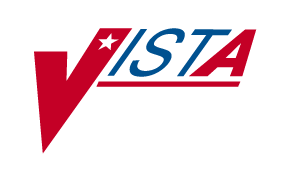 MENTAL HEALTH ASSISTANTVERSION 3 (MHA3)INSTALLATION GUIDEPATCH YS*5.01*93 Version 5.01April 2008Department of Veterans Affairs Health System Design & DevelopmentFor the full version of the Mental Health Assistant Version 3 (MHA3) Installation Guide,please see the MHA3 Installation Guide (Patch YS*5.1*85).PrefaceThis patch is intended to prevent the generation of HL7 messages to the YS MHAT Logical Link within the Mental Health package.With the installation of patch YS*5.01*93 the HL7 Mental Health messages will no longer be generated. Patch YS*5.01*93 will not delete or change the status on the HL7 Mental Health messages that have already been generated and not sent.  If you have the HL PURGE TRANSMISSIONS background job queued to run, these messages will be deleted within the number of days set in the  PURGE ALL MESSAGES field of the HLCOMMUNICATION SERVER PARAMETERS file.  If sites have any questions inregards to these HL parameters, please input a remedy ticket to HL7 1.6.ASSOCIATED REMEDY TICKETS:HD0000000229962 - View Alerts on HL7 LL YS MHATDuplicates:HD0000000232615 - HL7 ErrorsHD0000000233092 - Installed YS*5.01*85 , receiving RD- ERRORs on YS-MHATHD0000000233173 - YS-MHAT HL7 link giving RD-ERRORsHD0000000233191 - YS MHAT LLP in OpenfailHD0000000233235 - YS MHAT HL7 LINK OPENFAILEDHD0000000233342 - YS MHAT link in Read Error stateHD0000000233437 - read errors (2) on HL7  YS MHATHD0000000235038 - YS*5.01*85  want to remove logical link from protocolsPARTICIPATING TEST SITES:REDACTEDPROBLEM HISTORY:A heads-up message (forum #47720154) was sent out to all sites stating the following:Forum message 47505992 informed sites that there were issues related to the installation of patch YS*5.01*85.  For those of you that did not receive this message, we are informing you of those issues and what actions we would like you to take.1. Problem with the HL7 logical link YS MHAT going into Rd-err and Openfail states.    A. Stop the YS MHAT link:         1) Select Filer and Link Management Options Option: START/STOP Links.            This option is used to launch the lower level protocol for the appropriate device.              Please select the node with which you want to communicate.            Select HL LOGICAL LINK NODE: YS MHAT            If your link does not shutdown, please input a remedy ticket.    B. Once you have the YS MHAT link shutdown.           1)  Inactive the Application Parameter YS MHA               Select Interface Developer Options Option: ea  Application Edit              Select HL7 APPLICATION PARAMETER NAME: YS MHA                Change the ACTIVE/INACTIVE field to INACTIVE         2) Select Interface Developer Options Option: EL  Link Edit              Select HL LOGICAL LINK NODE: YS MHAT             Change the field AUTOSTART to DISABLED 2. HL7 messaging errors.      A. We are advising sites to remove all members from mail group YS MHA-MHNDB.           Please DO NOT remove the REMOTE MEMBER mha@mentalhealth.med.va.gov ****** You will be advised when to re-enroll members into the mail group and when to              start up the HL7 logical link: once all the issues have been addressed*******REMEDY OVERVIEW:Problem: With the release of the Mental Health Assistant 3 patch YS*5.01*85, it  was the intention of the developers to release this with HL7 messaging  disabled.  Unfortunately, messaging was enabled and now the transmission of these messages to the Mental Health National Database (MH-NDB) is  failing.  This is resulting in unsent messages building up in the YS MHAT Logical link, even if it is turned off.Resolution:The generation of HL7 messages to the queue will be turned off by  commenting out the line of code DIRECT+1^YTQHL7.INSTALLATION INSTRUCTIONS:This patch may be run with users on the system, though it is recommended that it be scheduled off hours.  Installation will take less than 5 minutes.1.  Use the INSTALL/CHECK MESSAGE option on the PackMan menu to unload the       KIDS distribution included with this message. 2.  Start up the Kernel Installation and Distribution System Menu [XPD MAIN]:            Edits and Distribution ...             Utilities ...             Installation ...       Select Kernel Installation & Distribution System Option: Installation                                                                ---           1      Load a Distribution           2      Verify Checksums in Transport Global           3      Print Transport Global           4      Compare Transport Global to Current System           5      Backup a Transport Global           6      Install Package(s)                  Restart Install of Package(s)                  Unload a Distribution 3.  From this menu, you may elect to use the following options      (when prompted for INSTALL NAME, enter YS*5.01*93):     a.  Backup a Transport Global - This option will create a backup message of any           routines exported with this patch. It will not backup any other changes such as           DD's or templates.     b.  Compare Transport Global to Current System  - this option will allow you to view           all changes that will be made when the patch is installed.  It compares all components          of the patch (routines, DDs, templates, etc.).     c.  Verify Checksums in Transport Global - this option will allow you to ensure the           integrity of the routines that are in the transport global.     d.  Print Transport Global - this option will allow you to view the components of the           KIDS build. 4.  Use the Install Package(s) option and select the package YS*5.01*93. 5.  When prompted ' Want KIDS to INHIBIT LOGONs during the install? NO//',       respond NO. 6.  When prompted "Want to DISABLE Scheduled Options, Menu Options, and       Protocols? NO//', respond NO.Routine Information:The second line of each of these routines now looks like: ;;5.01;MENTAL HEALTH;**[Patch List]**;Dec 30, 1994;Build 1The checksums below are new checksums, and can be checked with CHECK1^XTSUMBLD.Routine Name: YTQHL7    Before: B31149138   After: B30700006  **85,93**Routine list of preceding patches: 85